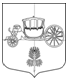 ВНУТРИГОРОДСКОЕ МУНИЦИПАЛЬНОЕ ОБРАЗОВАНИЕ САНКТ-ПЕТЕРБУРГА МУНИЦИПАЛЬНОГО ОКРУГА СОСНОВАЯ ПОЛЯНАМЕСТНАЯ АДМИНИСТРАЦИЯП О С Т А Н О В Л Е Н И Е«О внесении изменений в Приложения к Постановлению Местной администрации от 30.10.2019 № 1-30 «Об утверждении ведомственных целевых программ внутригородского муниципального образования Санкт-Петербурга муниципального округа СОСНОВАЯ ПОЛЯНА на 2020 год»           В соответствии с Федеральным законом от 06.10.2003 №131-ФЗ «Об общих принципах организации местного самоуправления в Российской Федерации», Законом Санкт-Петербурга от 23.09.2009 №420-79 «Об организации местного самоуправления в Санкт-Петербурге», Уставом внутригородского муниципального образования Санкт-Петербурга муниципального округа СОСНОВАЯ ПОЛЯНА, ПОСТАНОВЛЯЮ:1. Внести следующие изменения в следующие Приложения к Постановлению Местной администрации от 30.10.2019 № 1-30 «Об утверждении ведомственных целевых  программ год внутригородского муниципального образования Санкт-Петербурга муниципального округа СОСНОВАЯ ПОЛЯНА на 2020 год» (далее – Постановление от 30.10.2019 г. № 1-30):- изложить Приложение №2 «Участие в создании условий для реализации мер, направленных на укрепление межнационального и межконфессионального согласия, сохранение и развитие языков и культуры народов Российской Федерации, проживающих на территории внутригородского муниципального образования Санкт-Петербурга муниципального округа СОСНОВАЯ ПОЛЯНА, социальную и культурную адаптацию мигрантов, профилактику межнациональных (межэтнических) конфликтов» согласно Приложению №1 к настоящему Постановлению;2. Постановление вступает в силу с момента его подписания.3. Контроль исполнения настоящего Постановления оставляю за собой.Глава Местной администрации					МО СОСНОВАЯ ПОЛЯНА	                                                                      	М.З. БабаевПриложение №1к Постановлению №1-40                  от 21.12.2020гУтверждаюГлава Местной администрацииМО СОСНОВАЯ ПОЛЯНА__________________ М.З. БабаевПАСПОРТведомственной целевой программы внутригородского муниципального     образования Санкт-Петербурга муниципального округа СОСНОВАЯ ПОЛЯНА на 2020 год «Участие в создании условий для реализации мер, направленных на укрепление межнационального и межконфессионального согласия, сохранение и развитие языков и культуры народов Российской Федерации, проживающих на территории внутригородского муниципального образования Санкт-Петербурга муниципального округа СОСНОВАЯ ПОЛЯНА, социальную и культурную адаптацию мигрантов, профилактику межнациональных (межэтнических) конфликтов» Перечень мероприятий ведомственной целевой программы на 2020 год«Участие в создании условий для реализации мер, направленных на укрепление межнационального и межконфессионального согласия, сохранение и развитие языков и культуры народов Российской Федерации, проживающих на территории внутригородского муниципального образования Санкт-Петербурга муниципального округа СОСНОВАЯ ПОЛЯНА, социальную и культурную адаптацию мигрантов, профилактику межнациональных (межэтнических) конфликтов»Код бюджетной классификации – 939 0801 4400 000571 244Ведущий специалистМестной администрации МО СОСНОВАЯ ПОЛЯНА			  Г.А. Мироненко21.12.2020Санкт-Петербург№1-40Ответственный исполнитель программыМестная администрация внутригородского муниципального образования Санкт-Петербурга муниципальный округ СОСНОВАЯ ПОЛЯНА.Основание
разработки программыКонституция Российской Федерации;Федеральный закон от 06.10.2003 № 131-ФЗ «Об общих принципах организации местного самоуправления в Российской Федерации»;Указ Президента РФ от 19.12.2012 №1666 "О Стратегии государственной национальной политики Российской Федерации на период до 2025 года";Закон Санкт-Петербурга от 23.09.2009 № 420-79 
«Об организации местного самоуправления в Санкт-Петербурге»;Устав внутригородского муниципального образования Санкт-Петербурга муниципального округа СОСНОВАЯ ПОЛЯНА;Постановление Местной администрации МО СОСНОВАЯ ПОЛЯНА от 21.06.2018 №1-20
"Об утверждении положения об участии в мероприятиях, направленных на укрепление межнационального и межконфессионального согласия, сохранение и развитие языков и культуры народов Российской Федерации, проживающих на территории внутригородского  муниципального образования Санкт-Петербурга муниципального округа СОСНОВАЯ ПОЛЯНА, социальную и культурную адаптацию мигрантов, профилактику межнациональных (межэтнических) конфликтов".Цели
программы1. Укрепление межнационального и межконфессионального согласия среди жителей МО СОСНОВАЯ ПОЛЯНА.2. Сохранение и развитие языков и культур народов Российской Федерации.3. Успешная социальная и культурная адаптация и интеграция мигрантов на территории МО СОСНОВАЯ ПОЛЯНА.4. Профилактика межнациональных (межэтнических) конфликтов среди жителей МО СОСНОВАЯ ПОЛЯНА.Задачи
программы- сбор и обмен информацией с исполнительными органами государственной власти Санкт-Петербурга, Красносельского района Санкт-Петербурга, территории МО СОСНОВАЯ ПОЛЯНА;- обеспечение укрепления межнационального и межконфессионального согласия среди жителей МО СОСНОВАЯ ПОЛЯНА;- обеспечение оптимальных условий для сохранения и развития языков и культур народов Российской Федерации;- создание условий для социальной и культурной адаптации и интеграции мигрантов на территории МО СОСНОВАЯ ПОЛЯНА;- создание мер, обеспечивающих уважительное отношение мигрантов к культуре и традициям территории МО СОСНОВАЯ ПОЛЯНА;- обеспечение мер по профилактике межнациональных (межэтнических) конфликтов среди жителей МО СОСНОВАЯ ПОЛЯНА;- распространение знаний об истории и культуре народов Российской Федерации среди жителей МО СОСНОВАЯ ПОЛЯНА.Этапы и сроки 
реализации программы2020 годОбъемы бюджетных ассигнований программы, (тыс. руб.)116,00Источники финансирования программыМестный бюджет внутригородского муниципального образования Санкт-Петербурга муниципальный округ СОСНОВАЯ ПОЛЯНА на 2020 годОжидаемые результаты реализации программы1. Успешное укрепление межнационального и межконфессионального согласия среди жителей МО СОСНОВАЯ ПОЛЯНА.2. Успешное обеспечение оптимальных условий для сохранения и развития языков и культур народов Российской Федерации.3. Успешное создание условий для социальной и культурной адаптации мигрантов на территории МО СОСНОВАЯ ПОЛЯНА.4. Успешная профилактика межнациональных (межэтнических) конфликтов среди жителей МО СОСНОВАЯ ПОЛЯНА.№п/пНаименованиеСумма, (тыс. руб.)Период проведенияКол-во участников(человек)Взаимодействие с органами государственной власти Санкт-Петербурга, правоохранительными органами, прокуратурой, иными организациями в сфере укрепления межнационального и межконфессионального согласия, сохранения и развития языков и культуры народов Российской Федерации в Санкт-Петербурге, в соответствии с законами Санкт-ПетербургаФинансированиене требуетсяВ течение года-Участие в информировании иностранных граждан о законодательстве Российской Федерации и Санкт-Петербурга в части их правового положения, миграционного учета, трудоустройства, пребывания и проживания в Санкт-Петербурге на официальном сайте МО СОСНОВАЯ ПОЛЯНАФинансированиене требуетсяВ течение годаНаселение МОУчастие в информировании населения МО СОСНОВАЯ ПОЛЯНА о проводимых в Санкт-Петербурге и на территории муниципального образования СОСНОВАЯ ПОЛЯНА мероприятиях в сфере межнациональных отношений, социальной и культурной адаптации мигрантов на официальном сайте и в местных печатных СМИ МО СОСНОВАЯ ПОЛЯНАФинансированиене требуетсяВ течение годаНаселение МОРазмещение на официальном сайте и в местных печатных СМИ МО СОСНОВАЯ ПОЛЯНА публикаций об укреплении межнационального и межконфессионального согласия, сохранения и развития языков и культуры народов Российской Федерации в соответствии с законами Санкт-ПетербургаФинансированиене требуетсяВ течение годаНаселение МОУчастие в мониторинге обращений граждан на портале «Наш Санкт-Петербург» по вопросам миграции населения, межнационального и межконфессионального согласия, сохранения и развития языков и культуры народов Российской Федерации в соответствии с законами Санкт-ПетербургаФинансированиене требуетсяВ течение годаНаселение МОУчастие в предоставлении безвозмездных юридических консультаций для мигрантов, проживающих на территории МО СОСНОВАЯ ПОЛЯНАФинансированиене требуетсяВ течение годаНаселение МООрганизация профилактической программы «Мы разные, но мы вместе»116,00В течение годаНаселение МОИТОГО (тыс. руб.)ИТОГО (тыс. руб.)116,00116,00116,00